Home Learning: Tuesday 26th/Wednesday 27th/Thursday 28th September 2023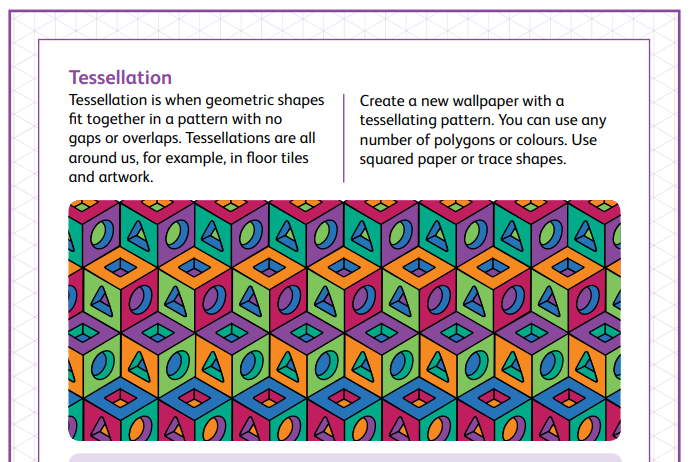 OUTDOOR MATHS: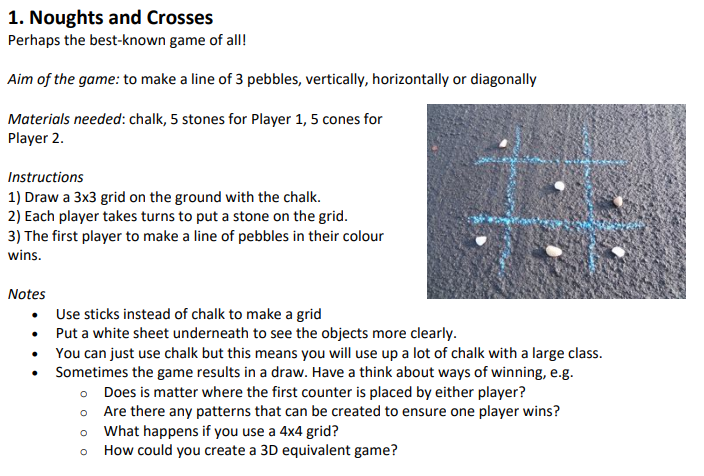 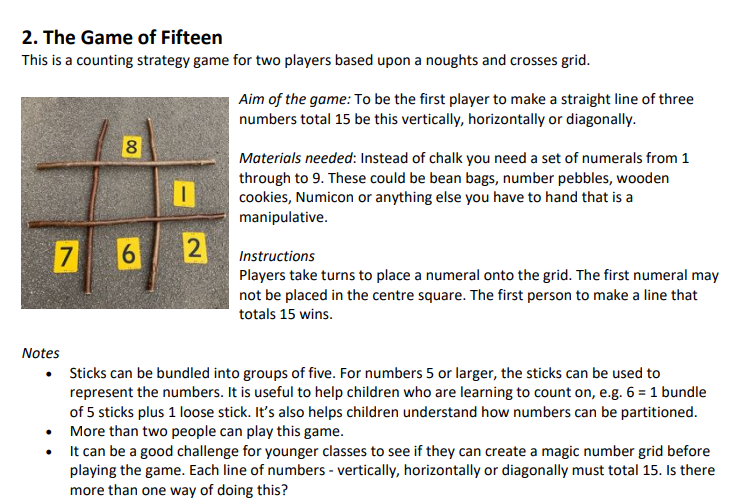 TUESDAYWEDNESDAY THURSDAYMATHS SUMDOG contestWorksheet – Multiply by 10/100/1000 – try the x10 and x100 questions.Challenge – try x1000.Create a tessellating pattern: see below.SUMDOG contestMental Maths sheetsParabolic curve sheet – use a piece of squared paper to draw a parabolic curve following the instructions on the sheet.SUMDOG contestSubtraction sheet Calculating area sheetSee sheet for explanation.Area = L x BLITERACYSpelling:Complete a spelling task off the grid.Reading: Reading Book (20 minutes)Writing:Use the grid with 25 different writing tasks – choose one and to complete.Spelling:Write 6 sentences using your spelling words – remember to add in connectives.Reading: Reading Book (20minutes)Writing:Use the grid with 25 different writing tasks – choose one and complete.Spelling:Test yourself on your spelling words.Reading:Reading book (20 minutes)Writing:Go onto Newsround and write a recount of a story that you find interesting.https://www.bbc.co.uk/newsroundHWBTake a walk in the garden/park or wood, how many different natural objects can you collect? Can you arrange them all in a symmetrical pattern?Complete some exercises at home:Send me a photo!Example:6-star jumps 6 jumping jacks6 bunny hops 6 sit ups6 shuttle runs 6 squatsListen to your favourite piece of music – what is it, why do you like it and how does it make you feel.Outdoor Maths/STEM activitySee below for some outdoor Maths activitiesSee below for some outdoor Maths activitiesSee below for some outdoor Maths activities